PATIENT THIRD-PARTY CONSENT PATIENT'S NAME:		______________________________________________TELEPHONE NUMBER:	______________________________________________ADDRESS:			______________________________________________				______________________________________________ENQUIRER / COMPLAINANT NAME: _______________________________________TELEPHONE NUMBER:	______________________________________________ADDRESS:			______________________________________________				______________________________________________IF YOU ARE COMPLAINING ON BEHALF OF A PATIENT OR YOUR COMPLAINT OR ENQUIRY INVOLVES THE MEDICAL CARE OF A PATIENT THEN THE CONSENT OF THE PATIENT WILL BE REQUIRED. PLEASE OBTAIN THE PATIENT’S SIGNED CONSENT BELOW.I fully consent to my Doctor releasing information to, and discussing my care and medical records with the person named above in relation to this complaint only, and I wish this person to complain on my behalf.This authority is for an indefinite period / for a limited period only (delete as appropriate)Where a limited period applies, this authority is valid until…………………….. (insert date) Signed: ………………………………………. (Patient only)Date: …………………………………………..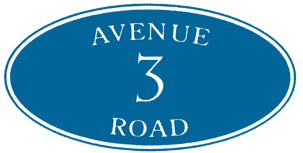 Dorridge SurgeryPatient Complaint Form (2) 